اســـتــمـــــــــارةالاسم:اللقب:تاريخ الميلاد:الشعبة:التخصص:نوع الإعاقة:التسهيلات اللازمة:الجمهورية الجزائرية الديمقـراطية الشعبيةالجمهورية الجزائرية الديمقـراطية الشعبيةالجمهورية الجزائرية الديمقـراطية الشعبيةوزارة التعليم العالي و البحـث العلميوزارة التعليم العالي و البحـث العلميوزارة التعليم العالي و البحـث العلميجامعة أبي بكــر بلقا يد – تلمساننيابة المديرية للتكوين العالي في الطور الثالث و التأهيل الجامعي و البحث العلمي وكذا التكوين العالي فيما بعد التدرج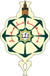 University Aboubekr Belkaid – TlemcenVice-Rectorate of Postgraduate Higher Education, University Accreditation and Scientific Research